Henkel Magyarország Kft.								--------------------------------------------------------------------------------------------------------------------------------------Tárgy: Információ szolgáltatás_ Több komponensű veszélyes keverék bejelentésével kapcsolatbanTisztelt Hatóság!Ezen bejelentésünk során egy csomagolásban háromféle illatú, önmagában is kétkomponensű termékeket kívánunk bejelenteni, melynek csomagolásán a BREF WC COLOR AKTIV /MEGAPACK PREMIUM elnevezés áll. Ezen csomagolásban a következő termékek szerepelnek. melyek biztonsági adatlapját csatoltuk a bejelentéshez.A termék fotója: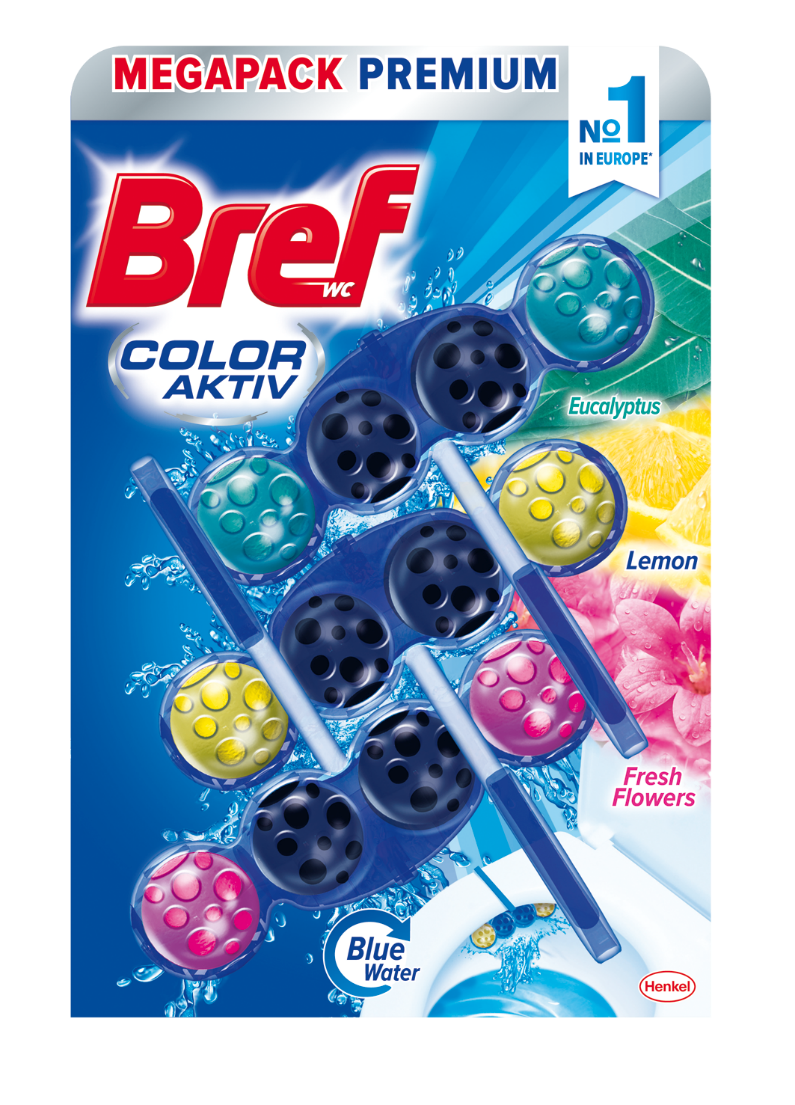 Tisztelettel kérjük bejelentésünk elfogadását és nyilvántartásbavételét.Budapest, 2018.09.10.								  Dombi Margit								R&D koordinátor    Henkel Magyarország Kft.Termék elnevezésBref Color Active LemonBref Blue Aktiv EucalyptusBref Blue Aktiv Fresh Flower